計良杯・佐野杯第34回新潟県ビーチバレーボール選手権『日本海カップ』　開催要項別紙参加者リストチーム名：　　　　　　　　　　　　　　　　　　　　選手情報：参加者リストは当日印刷の上受付時に提出すること。※この個人情報はコロナ感染防止に伴う連絡以外には使用いたしません。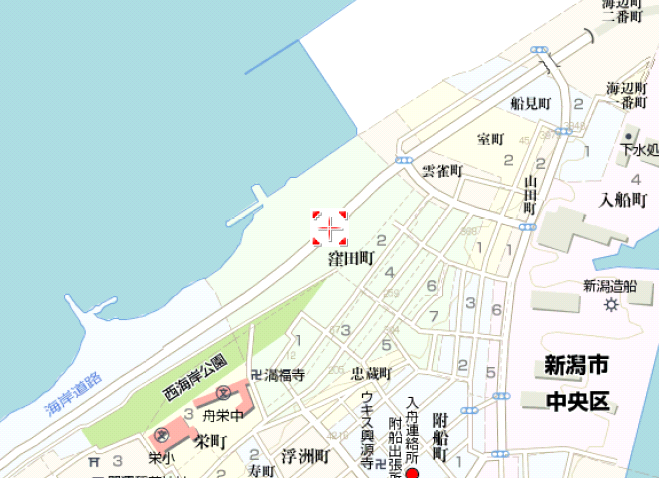 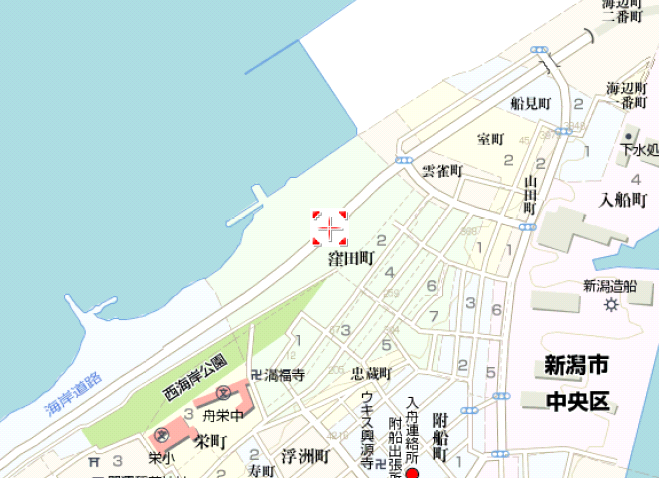 項　目氏　名住所   連絡先当日の体温選手①選手②補欠